VSTUPNÍ ČÁSTNázev moduluVíme, co říkáme a píšeme (H)Kód moduluČJ-m-3/AG84Typ vzděláváníVšeobecné vzděláváníTyp moduluvšeobecně vzdělávacíVyužitelnost vzdělávacího moduluKategorie dosaženého vzděláníH (EQF úroveň 3)Vzdělávací oblastiČJ - Český jazykKomplexní úlohaObory vzdělání - poznámkyDélka modulu (počet hodin)20Poznámka k délce moduluPlatnost modulu od30. 04. 2020Platnost modulu doVstupní předpokladyVstupním předpokladem je osvojení odpovídajících očekáváných výstupů RVP ZV v oblasti komunikace a slohu.JÁDRO MODULUCharakteristika moduluVzdělávací modul pokrývá obsahový okruh Komunikace a sloh a je úzce propojen s moduly Píšeme správně česky a Mluvíme správně česky.Žáci se učí využívat různé komunikační strategie v proměnlivých komunikačních situacích, naučí se volit formu mluveného i písemného projevu adekvátní účelu textu, a to při respektování slohotvorných činitelů. Využívají přitom znalosti základních charakteristických rysů vybraných funkčních stylů (zejména administrativního a odborného) a slohových postupů a útvarů. Za současného respektování zásad jazykové kultury vytvářejí myšlenkově strukturované, a přitom ucelené a koherentní texty.Očekávané výsledky učeníŽáka) napíše souvislý, ucelený a strukturovaný text odpovídající komunikační situaci;b) napíše jednoduchý odborný text v oblasti daného oboru vzdělání;c) pronese krátký mluvený projev v různých komunikačních situacích vyžadujících formální i neformální interakci.Obsah vzdělávání (rozpis učiva)Mluvené projevy;písemné projevy;verbální a nonverbální komunikace;slohové útvary;slohové postupy.Předmětem modulu je vytváření textů pro různé komunikační situace v psané i mluvené podobě. Mluvené a psané komunikaci je věnována přibližně stejná časová dotace.Učební činnosti žáků a strategie výukypsaní textů pro běžné životní komunikační situace (formální i neformální korespondence – administrativní interakce)psaní odborného textu v souladu s předmětným oborem vzdělánímonologická vystoupení žáků (o vlastní osobě)formální i neformální interakce (mluvená, psaná v papírové i elektronické podobě)modelová komunikace v problematických situacích (kritika, manipulace, konflikt…)nácvik souladu prostředků verbální a nonverbální komunikaceaktivní role vyučujícího – porovnání výhod/nevýhod prostředků užívaných v psaných a mluvených projevech, vytváření modelových komunikačních situací…   Zařazení do učebního plánu, ročníkVÝSTUPNÍ ČÁSTZpůsob ověřování dosažených výsledkůPrůběžně je užíváno prvků formativního hodnocení, na konci modulu je využito nástrojů sumativního i formativního hodnocení. Závěrečné hodnocení u výsledků učení a) a b) má podobu žákem vytvořeného písemného projevu podle zadaných kritérií. U výsledku učení c) je žák hodnocen na škále uspěl – neuspěl, a to na základě průběžného hodnocení. Předmětem hodnocení je zde především dosažený pokrok v dovednostech potřebných k uplatnění v běžných mluvených komunikačních situacích.Kritéria hodnoceníPři průběžném hodnocení dosahovaných jednotlivých výsledků učení se u všech výsledků učení používá formativní hodnocení, přičemž důraz je kladen na skutečnost, že hodnocení je nástrojem vedoucím ke zvyšování úrovně daných dovedností.Závěrečné hodnocení žákova písemného projevu /výsledky učení a) a  b)/ se provádí podle kritérií hodnocení, která zahrnují:adekvátnost formy písemného projevu účelu textufunkčnost užitých jazykových prostředkůkompoziční výstavbu textujazykovou správnostKaždé kritérium má v celkovém hodnocení písemného projevu váhu 25 %. Všechna kritéria jsou hodnocena na škále uspěl – neuspěl. Případné bodové hodnocení v rámci jednotlivých kritérií je v kompetenci vyučujícího v závislosti na podmínkách konkrétní školy. Žák v této části uspěl, pokud uspěl ve všech kritériích.Žák v modulu uspěl, pokud uspěl v každém výsledku učení.Doporučená literaturaučebnice a další výukové materiály dle výběru a potřeb vyučujícíhoPoznámkyDoporučuje se modul zařadit až po absolvování modulů Píšeme správně česky a Mluvíme správně česky.Obsahové upřesněníVV - Všeobecné vzděláváníMateriál vznikl v rámci projektu Modernizace odborného vzdělávání (MOV), který byl spolufinancován z Evropských strukturálních a investičních fondů a jehož realizaci zajišťoval Národní pedagogický institut České republiky. Autorem materiálu a všech jeho částí, není-li uvedeno jinak, je František Brož. Creative Commons CC BY SA 4.0 – Uveďte původ – Zachovejte licenci 4.0 Mezinárodní.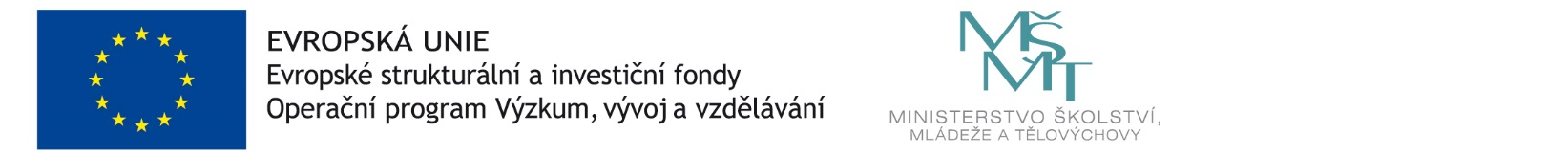 